RESUME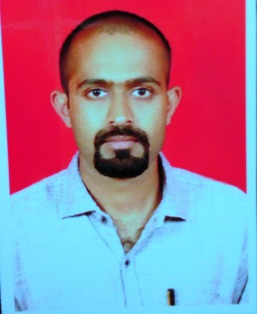  VIVEK.J                                157/A Poornima Vihar,  Near Rohini Theatre,                                                                              Ooty-643001.  Phone:   +91 958 577 2503  E-mail:  vivekjayanthilal@gmail.com                vivekprabhavathi2503@gmail.comCAREER OBJECTIVE:	To hone my working abilities serve my fellowmen with sincerity and loyalty and explore possibilities for the betterment of my future in the service of god.PROFILE:Able to work independently and in a team work in multicultural environment.Quick learner, mature, dedicated quality oriented, responsible and reliable.Quick and efficient with good listening and adaptation skills.Attentive to detail and quality of work.DUTIES AND RESPONSIBILITIES:Maintains working relationships and communicates with all departments.Maintains master key control.Resolves guest problems quickly, efficiently, and courteously.Updates group information. Maintains, monitors, and prepares group requirements. Relays information to appropriate personnel.Work within the allocated budget for the front office.Conduct regularly scheduled meetings of front office personnelPrepare revenue and occupancy forecast.Monitor all V.I.P’s special guests and requests.Banquet bookings, group bookings, MICE and OTA bookings.EDUCATIONAL SUMMARY:WORK EXPERIENCE:1 year experience as Front Office Assistant at Sterling Holidays Resort India Ltd Ooty  from April 2013 to April 2014. (Check in, Check out, Room Reservations, Calls Handling.)1 year experience as Front Office Supervisor at Mahindra Holidays Resort India Ltd  Pondicherry from April 2014 to May 2015. (Night Audit, Cash Handling, Reservations, Guest Relations)06 months experience as Front Office Executive at Sivaraj Holiday Inn Salem from June 2015 to December 2015. (Night MOD, Duty Allocation, Room Allocation, Guest Relations, Extranet, Online Reservations, Co-ordination with other departments) 1 year and 3 months experience as Asst. Front Office Manager at Ideal Beach Resort Mahabalipuram from January 2016 to April 2017 (Guest Relation, Duty Allocation, Team Handling, Reservations, Travel Agents Booking, Extranet, Month End Reports and Training.)At present working as Front Office Manager at Quality Inn Palms (Choice International Groups of Hotels) Gujarat from April 2017 (Operations, Guest Relation, Duty Allocation, Team Handling, Reservations, Travel Agents Booking, Extranet, Month End Reports and Training, Train the Trainer.)FIELD OF INTEREST:Operating systemProgramming languagesHospitality IndustryGuest Relation.Cooking.Reservations.Extranet.COMPUTER SKILLS:Operating skills          :           Windows xp, 2000, 98, 7, vista, windows 8Software/Applications:           Ms Office XP, MS office 2000,Ms access, Ms excel,                                                 Internet explorer, SQL server, VB 6.0.Languages       	:	 c, c++, java.Other skills       	: 	 HTML and XML.Hotel Software          :            Wish Express, Win HMS, IDS, Opera. PERSONAL TRAITS:Fathers Name 	                       : P.JayanthilalMothers Name                       : L.PrabhavathiDate of Birth   	           : 02-12-1990Sex			           : MaleMaritial Status    	           : SingleReligion / Nationality            : Hindu / Indian Languages   known                : English, Tamil, Hindi, Malayalam and Kanada.DECLARATIONI hereby conclude that above mentioned details are true to the best of my knowledge and belief.Date: 											SignaturePlace:									             	(VIVEK.J)NAME OFTHE COURSENAME OF THEINSTITUTIONBOARD/UNIVERSITYYEAR OFPASSINGPERCENTAGEBCASNMV College of Arts and Science.Bharathiyar University.201260%HSC   St.Joseph’s Hr.    Sec.SchoolOotyState Board200875%SSLCKendriya VidyalayaOotyState Board200660%